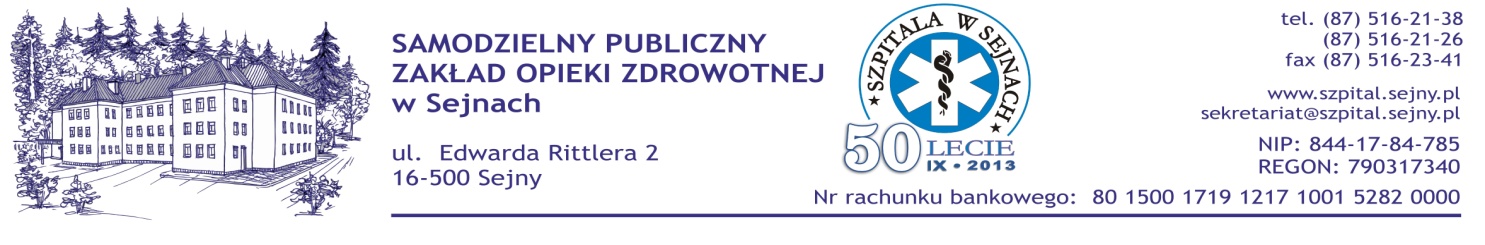 Sejny, dnia 13.06.2013 r.znak postępowania: 06/ZP/2013 Zapytania wraz z odpowiedziamiW postępowaniu przetargowym  06/ZP/2013 na zakup i dostawę nici chirurgicznych, siatek przepuklinowych, hemostatyków, materiałów eksploatacyjnych jednorazowego użytku oraz płynów do wykonywania terapii nerkozastępczych na bazie Multifiltrate, kontrastu, taśm do leczenia nietrzymania moczu z podziałem na 18 pakietów  wpłynęły zapytania, na które Zamawiający udziela następujących odpowiedzi:Dotyczy Pakietu nr 18.Pakiet nr 18. Czy Zamawiający zgodzi się na dopuszczenie systemu jednorazowego o parametrach równoważnych lub lepszych jakie określił Zamawiający w Specyfikacji, a mianowicie:     System taśmowy do leczenia wysiłkowego nietrzymania moczu zakładany przez otwory zasłonowe. System całkowicie jednorazowy, sterylny, do implantacji drogą przez otwory zasłonowe metodą „out-in”, składający się z:dwóch jednorazowych igieł o średnicy 3 mm z uchwytami, o ostrzach wyprofilowanych helikalnie z atraumatycznym zakończeniem umożliwiającym połączenie ze złączami taśmy. Igły nie połączone z taśmą.taśmy polipropylenowej, monofilamentowej o długości 50 cm i szerokości 1,1 cm, zakończonej szybkozłączami. Taśma ma zawierać przeplecioną wzdłuż nić zapewniającą beznapięciowe założenie implantu. Taśma w koszulce foliowej.                Odpowiedź: Zamawiający nie wyraża zgody.Pakiet nr 18. W związku z wdrożeniem dyrektywy 2010/32/UE dla placówek w rozporządzeniu dotyczącym ochrony przed zranieniami ostrymi narzędziami i koniecznością stosowania bezpiecznych wyrobów zwracamy się z zapytaniem czy Zamawiający wprowadzi wymóg stosowania wyłącznie igieł jednorazowych, cienkich, o średnicy do 3 mm? Dodatkowo chroniących pacjentkę przed traumatyzacją tkanek.          Odpowiedź: Zamawiający pozostaje przy zapisach SIWZ.Dotyczy Pakietu nr 2.Pakiet nr 2, 3,5,11. Czy Zamawiający dopuści igłę okrągłą bez określenia rozwarstwiająca,  pozostałe parametry bez zmian?                Odpowiedź: Zamawiający pozostaje przy zapisach SIWZ.Pakiet nr 2, poz. 6. Czy Zamawiający wydzieli pozycję 6 do osobnego pakietu?                 Odpowiedź: Zamawiający pozostaje przy zapisach SIWZ.Pakiet nr 2, poz. 9-12. Czy Zamawiający wydzieli pozycję 9-12 do osobnego pakietu lub dopuści szew bez powleczenia antybakteryjnego?                Odpowiedź: Zamawiający pozostaje przy zapisach SIWZ. Dotyczy Pakietu nr 12.Pakiet nr 12, poz. 19, 20, 22. Czy Zamawiający wydzieli pozycję 19, 20, 22 do   osobnego pakietu?    Odpowiedź: Zamawiający pozostaje przy zapisach SIWZ.Dotyczy Pakietu nr 13.Pakiet nr 13, poz. 13-14. Czy Zamawiający wydzieli pozycję 13-14 do osobnego pakietu?                Odpowiedź: Zamawiający pozostaje przy zapisach SIWZ.Pakiet nr 13, poz. 9. Czy Zamawiający dopuści szew z igłą 57 mm. Pozostałe parametry bez zmian?                Odpowiedź: Zamawiający dopuszcza.Dotyczy Pakietu nr 15.Pakiet nr 15. Czy Zamawiający dopuści plecionkę o czasie wchłaniania 42 dni, syntetyczną, 100% kwas poliglikolowy, powlekaną polikaprolaktonem i stearynianem wapnia, o profilu podtrzymywania tkankowego po 7 dniach 65%, po 8-11 dniach 50%?                Odpowiedź: Zamawiający pozostaje przy zapisach SIWZ.Dotyczy Pakietu nr 16Pakiet nr 16. Czy Zamawiający dopuści szew pleciony, wchłanialny, syntetyczny, z mieszaniny kwasu glikolowego i mlekowego (glikolid i L-laktyd 90/10), powlekany 50% glikolidem i L-laktydem (30/70) i 50% stearynianem wapnia, o podtrzymywaniu tkankowym 75% po 14 dniach, 50% po 21 dniach, 25% po 28 dniach i czasie wchłaniania do 70 dni?                   Odpowiedź: Zamawiający pozostaje przy zapisach SIWZ.Pakiet nr 16, poz. 21-22. Czy Zamawiający wydzieli pozycję 21-22 do osobnego pakietu?                   Odpowiedź: Zamawiający pozostaje przy zapisach SIWZ.dotyczy Pakietu nr 16, poz. 6. Czy Zamawiający dopuści szew z igłą 40 mm, pozostałe parametry bez zmian lub z igłą okrągłą z tnącym końcem 45 mm?       Odpowiedź: Zamawiający dopuszcza.Dotyczy Pakietu nr 9.Pakiet nr 9 poz. 2. Prosimy Zamawiającego o dopuszczenie osłony w rozmiarze 15x260 cm spełniającej pozostałe wymagania SIWZ?       Odpowiedź: Zamawiający dopuszcza.Pakiet nr 9 poz. 2. Prosimy Zamawiającego o wydzielenie pozycji 2 i utworzenie osobnego pakietu co umożliwi znacznie szerszej liczbie Wykonawców na złożenie konkurencyjnej cenowo oferty.       Odpowiedź: Zamawiający pozostaje przy zapisach SIWZ.Dotyczy Pakietu nr 6.Pakiet nr 6. Czy Zamawiający, mając na uwadze ekonomiczne gospodarowanie powierzonymi środkami publicznymi i zasadę zachowania wolnej konkurencji, dokona podziału przedmiotu zamówienia na dwa osobne pakiety 6a – Płyny do ciągłych terapii nerkozastępczych – poz. 5 i 6 oraz 6b – Materiały eksploatacyjne do urządzenia Multifiltrate – poz. 1-4 oraz poz. 7 i 8, co pozwoli na wzięcie udziału w postępowaniu wykonawcom nie będącym przedstawicielami firmy Frasenius i zaoferowanie wyrobu medycznego w pełni kompatybilnego z posiadanym przez Zamawiającego aparatem Multifiltrate, używanym przez wiele stacji dializ i ośrodków klinicznych na terenie całego kraju, a dla Zamawiającego takie rozwiązanie będzie korzystne ze względów ekonomicznych?       Zgoda Zamawiającego na pytania umożliwi naszej firmie przystąpienie do przetargu na zasadzie wolnej konkurencji oraz zaoferowanie najwyższej jakości wyrobów medycznych czeskiej firmy GML, stosowanych z powodzeniem w wielu ośrodkach na terenie całego kraju (np. w SCCS w Zabrzu, Szpitalu Klinicznym Przemienienia Pańskiego Uniwersytetu Medycznego im. Karola Marcinkowskiego w Poznaniu, Uniwersyteckim Szpitalu Klinicznym w Gdańsku i wielu innych), natomiast Zamawiającemu wybór oferty spośród ich większej ilości, co będzie korzystne dla Zamawiającego ze względów ekonomicznych.      Odpowiedź: Zamawiający dokona podziału Pakietu nr 6  na dwa osobne pakiety.       W załączeniu zamieszczamy zmieniony Pakiet nr 6 na:      Pakiet nr 6a– Płyny do ciągłych terapii nerkozastępczych       Pakiet nr 6b – Materiały eksploatacyjne do urządzenia Multifiltrate. Dotyczy Pakietu nr 8.Pakiet nr 8, poz. 1 i 2. Czy Zamawiający ma na myśli 100 opakowań po 100 sztuk elektrod?      Odpowiedź: Zamawiający miał na myśli 10 opak. po 100 szt.Dotyczy Pakietu nr 1.Pakiet nr 1, poz. 1. Czy Zamawiający w pakiecie nr 1 pozycji nr 1 dopuści taśmę polipropylenową monofilamentową, jednorodną całkowicie niewchłanialną o grubości nici 0,5 mm, długości 50 cm i szerokości 1,25 cm, gramaturze 70 g/m2, porowatość 85 %, grubość taśmy 0,5 mm. Taśma bez plastikowej osłonki, brzegi taśmy zakończone atraumatycznymi pętelkami co umożliwia bezpieczną implantację taśmy.    Odpowiedź: Zamawiający nie dopuszcza.Czy Zamawiający w Pakiecie nr 1 w pozycji nr 2 dopuści taśmę polipropylenową monofilamentową, jednorodną całkowicie niewchłanialną o grubości nici 0,5 mm, długości 50 cm i szerokości 1,25 cm, gramaturze 70 g/m2, porowatość 85 %, wytrzymałość N50. Taśma bez plastikowej osłonki, brzegi taśmy zakończone atraumatycznymi pętelkami co umożliwia bezpieczną implantację taśmy.     Odpowiedź: Zamawiający nie dopuszcza.Dotyczy Pakietu nr 18.Czy Zamawiający w Pakiecie nr 18 w pozycji nr 1 dopuści taśmę polipropylenową monofilamentową, jednorodną całkowicie niewchłanialną o grubości nici 0,5 mm, długości 50 cm i szerokości 1,25 cm. Taśma bez plastikowej osłonki, brzegi taśmy zakończone atraumatycznymi pętelkami co umożliwia bezpieczną implantację taśmy. Do zakładania taśmy służą narzędzia wielorazowego użytku „out-in”.       Odpowiedź: Zamawiający nie dopuszcza.Dotyczy Pakietu nr 3.Czy Zamawiający dopuści w Pakiecie nr 3, poz. nr 1: System do przepuklin pachwinowych, polipropylen, monofilament, składający się z siatki zewnętrznej, półsztywnej, anatomicznie ukształtowanej z otworem na powrózek o wymiarach 4,5 x 10 cm, grubości siatki 0,53 mm, gramatura 177 g/m2 oraz korka o średnicy 5 cm, bez łącznika?       Odpowiedź: Zamawiający pozostaje przy zapisach SIWZ.Czy Zamawiający dopuści w Pakiecie nr 3, poz. nr 2: System do przepuklin pachwinowych, polipropylen, monofilament, składający się z siatki zewnętrznej, półsztywnej, anatomicznie ukształtowanej z otworem na powrózek o wymiarach 4,5 x 10 cm, grubości siatki 0,53 mm, gramatura 177 g/m2 oraz siatki wewnętrznej sztywnej, o kształcie nie regularnego owalu, o wymiarach 6,5 x 10 cm, z otworem na powrózek nasienny położony bocznie, bez łącznika?       Odpowiedź: Zamawiający pozostaje przy zapisach SIWZ.Czy Zamawiający dopuści w Pakiecie nr 3, poz. nr 3,4,5: Siatkę polipropylenową, monofilamentową, niewchłanialną, o dwukierunkowej elastyczności, grubość siatki 0,42 mm, porowatość 748 – 924 m, gramatura 107 g/m2, możliwość docinania do wymaganego kształtu, w rozmiarach zgodnych z SIWZ?        Odpowiedź: Zamawiający pozostaje przy zapisach SIWZ.Czy Zamawiający dopuści w Pakiecie nr 3: Siatkę miękka, niewchłanialną, 2-warstwową. Z jednej strony wykonaną z mikroporowatego politetrafluoroetylenu (ePTFE) z drugiej z makroporowatego polipropylenu (PP), o grubości 0,55 mm, gramaturze średniej 108 g/m2, porowatość średnia 830 m, w rozmiarach: poz. nr 11-14 x 18 cm owalny (specyfikacja wymaga 15 x 20 cm),poz. nr 12 – zgodnym z SIWZ,poz. nr 13 – 11 x 14 cm owalny (specyfikacja wymaga 15 x 15 cm)?       Odpowiedź: Zamawiający pozostaje przy zapisach SIWZ.Dotyczy Pakietu nr 3: Zwracamy się z uprzejmą prośbą o możliwość dostarczenia próbek niesterylnych oraz dostarczenie 1 sztuki próbki, gdy Wykonawca oferuje ten sam produkt np. w dwóch lub więcej pozycjach.       Odpowiedź: Zamawiający wyraża zgodę.Dotyczy Pakietu nr 3: W razie wyrażenia zgody na którąkolwiek z pozycji w Pakiecie nr 3, zwracamy się z uprzejmą prośbą o możliwość jej wydzielenia i utworzenia odrębnego pakietu.       Odpowiedź. Zamawiający pozostaje przy zapisach SIWZ.Dotyczy Pakietu nr 18.Czy Zamawiający dopuści w Pakiecie nr 18:50 szt. taśm do operacyjnego leczenia wysiłkowego nietrzymania moczu u kobiet, sterylnych, niewchłanialnych, polipropylen, monofilament, z plastikowa osłonką na taśmie, o długości 45 cm, szerokości 1,1 cm, grubości taśmy 0,33 mm, grubości nici 0,08 mm, porowatości średniej 1000m porowatości max 1800 µm i  gramaturze 48 g/m2, brzegi zakończone bezpiecznymi pętelkami       oraz1 szt. igły wielorazowego użytku, ze stali chirurgicznej, do implantacji metodą przezzasłonową?Uzasadnienie.Dopuszczenie naszych produktów umożliwi uczestnictwo w w/w przetargu, podniesie konkurencyjność postępowania i pozwoli Państwu na wybór rzeczywiście najkorzystniejszej oferty.        Odpowiedź: Zamawiający nie dopuszcza.Dotyczy Pakietu nr 4.Prosimy o dopuszczenie w pakiecie nr 4 w poz. 3 hemostatyk powierzchniowy wykonany w 100% z żelatyny wieprzowej w rozmiarze 8 x 5 x 1 cm.       Odpowiedź: Zamawiający dopuszcza.Zwracamy się z uprzejmą prośbą o wyłączenie z pakietu nr 4 poz. 5 i o utworzenie dla niej oddzielnego pakietu.       Odpowiedź: Zamawiający nie dopuszcza.Dotyczy Pakietu nr 18.Czy Zamawiający dopuści w pakiecie nr 18 taśmę bez plastikowej osłonki; podwójne opakowanie zapewnia sterylność o wymiarach: długość 500 mm, szerokość 10 mm oraz grubość nici 0,08 mm? Pozostałe parametry bez zmian.       Odpowiedź: Zamawiający nie dopuszcza.Dotyczy postanowień umowy.Czy Zamawiający w § 6 ustęp 3 zastąpi słowa „wartości przedmiotu umowy" słowami „wartości brutto towaru niedostarczonego w wyznaczonym terminie"?       Odpowiedź: Zamawiający pozostaje przy zapisach SIWZ.Czy Zamawiający w § 6 ustęp 4 zastąpi słowa „wartości przedmiotu umowy" słowami „wartości brutto towaru reklamowanego"?       Odpowiedź: Zamawiający pozostaje przy zapisach SIWZ.Dotyczy Pakietu nr 4.Zwracamy się z prośbą do Zamawiającego o sprecyzowanie bądź o wprowadzenie, w zakresie kryteriów oceny hemostatyków z pakietu nr 4, kwantyfikacji w ramach poszczególnych podkryteriów oraz sprecyzowanie sposobu przeprowadzenia stosowanych badań przesłanych próbek.       Uzasadnienie: Zamawiający określając kryteria oceny hemostatyków z pakietu nr 4 napisał, że będzie oceniał następujące podkryteria:czas wchłaniania -1-8 pkt.czas osiągnięcia hemostazy -1-7 pkt.brak rozwarstwiania -1-7 pkt,bezodczynowość-1-8 pkt.Z powyższego opisu oceny hemostatyków nie wiadomo niestety, jakie właściwości/parametry działania należy uznać za pożądane, a więc podlegające wysokopunktowanej ocenie i niepożądane - a więc niskopunktowane). Zamawiający nie podał również żadnych wartości granicznych które wskazują kiedy próbka wykonawcy bardzo dobrze, dobrze, czy gorzej spełnia jakościowe wymagania zamawiającego. Nie wiadomo np. czy Zamawiający przyzna większą ilość punktów opatrunkom wchłaniającym się najszybciej czy też tym, które wchłaniają się najwolniej. Podkryteria podane przez zamawiającego podlegać powinny stosownej kwantyfikacji i szczegółowemu opisaniu, bowiem przyjęty przez Zamawiającego opis- a właściwie hasłowe wskazanie podkryteriów przy braku wskazania jakie zachowanie się stanowić będzie podstawę do przyznania punktów, daje Zamawiającemu całkowitą swobodę i dowolność w ich ocenie, co ma zasadnicze znaczenie w kontekście faktu, że kryterium „jakość" została przyznana aż 30% waga!Ponadto Zamawiający nie określił sposobu przeprowadzenia stosownych badań, metodologii ich przeprowadzenia, osób (choćby poprzez wskazanie, że będą ich dokonywali lekarze w środowisku operacyjnym), które będą odpowiedzialne za przeprowadzenie badania i oceny próbek. W tym miejscu wskazać należy na wyrok KIO z dnia 21 października 2011 r. (KIO/UZP 2165/11), w którym Izba podkreśliła, że „w specyfikacji istotnych warunków zamówienia powinny znaleźć się takie postanowienia, które odzwierciedlą sposób dojścia do przyznania w ramach badanych kryteriów (kryterium jakościowego) odpowiedniej punktacji, to jest określające, przykładowo, że punktację w tym zakresie przyznaje się w wyniku testowania złożonych przez wykonawcę, na podstawie postanowień (...) specyfikacji próbek wyrobów; że testowanie odbywa się w warunkach operacyjnych przez jednego lub więcej lekarzy wykonujących zabiegi; że wykorzystuje taką lub inną metodę badawczą (przykładowo obserwację pacjenta, u którego zastosowano dany środek); że kończy się sporządzeniem indywidualnej, pisemnej oceny badanej próbki w kontekście postawionych w specyfikacji kryteriów jakościowych z przyznaniem odpowiedniej w ramach ustalonej skali punktacji (...).Pożądane jest także, by specyfikacja istotnych warunków zamówienia udzielała odpowiedzi, jak ustalana jest ogólna punktacja w oparciu o różne, więcej niż jedną, oceny badających próbki lekarzy (przykładowo: jako średnia przyznanej punktacji). Pożądane jest także, by badania próbek tego samego wyrobu prowadziły te same osoby, co może czynić testy bardziej obiektywnymi, pozwalając na porównawczą analizę badanego wyrobu. W powyższym zakresie Odwołujący nie precyzuje postulatów w kierunku pożądanego kształtu takich postanowień, wskazując by minimalizowały one elementy subiektywizmu, a także by zawierały sposób przeprowadzenia badań, metodologię ich prowadzenia, osoby, które będą odpowiedzialne za ich przeprowadzenie, zatem powyższe wskazania, mające charakter przykładowych, pozostawiono Zamawiającemu".Z powyższego wynika więc jasno, że zastosowany przez Zamawiającego opis kryterium i opis oceny jego spełniania (w tym elementów branych pod uwagę w ramach tego kryterium) narusza nie tylko dyspozycję przepisu art. 36 ust, 1 pkt 13 w zw. z art 7 Pzp, ale również dyspozycję przepisu art. 29 ust. 1 Pzp. Zastosowany przez Zamawiającego opis kryterium „jakość" i sposobu oceny elementów branych pod uwagę w jego ramach, daje zamawiającemu całkowitą swobodę w ocenie, prowadzi, do dowolności oceny produktów w ramach pakietu nr 4, co w sposób istotny naruszać może zasadę uczciwej konkurencji i równego traktowania wykonawców i może mieć istotny wpływ na wynik postępowania. Oczywistym jest, że opis kryteriów (oraz opis sposobu oceny ofert) może pozostawiać zamawiającemu pewien zakres uznania, nie może on jednak przyznawać zamawiającemu nieograniczonej swobody (arbitralnego) wyboru oferty (zob. np. wyrok ETS z 17.09.2002 r. w sprawie C -513/99; por. M.Lemke, D.Piasta, Analiza orzecznictwa ETS dotyczącego zamówień publicznych w okresie od 1999 do 2005 r„ Warszawa 2006, s. 49).Odpowiedź: Zamawiający pozostaje przy zapisach SIWZ.Czy Zamawiający wyrazi zgodę na zaoferowanie w pakiecie 4 pozycja 1-2 hemostatyków powierzchniowych, szczegółowo opisanych poniżej, wykonanych z utlenionej celulozy (zamiast
utlenionej regenerowanej celulozy)?Proponowane przez hemostatyki powierzchniowe wykonane z utlenionej celulozy spełniają wszystkie pozostałe wymagania określone przez Zamawiającego w siwz. Proponowana przez nas gaza hemostatyczna wykazuje działanie bakteriobójcze aż na 40 szczepów bakterii (zostało to potwierdzone badaniami in vitro) co czyni ją produktem o najszerszym spektrum działania bakteriobójczego spośród dostępnych tego typu produktów na rynku. Ponadto hemostatyczne opatrunki wchłaniane tamują krwawienie w przeciągu 3-4 minut i są całkowicie wchłaniane w okresie 7-14 dni. Istotny jest również fakt, iż proponowane przez nas hemostatyki posiadają wartość pH niższą niż 3 co utrudnia tworzenie się środowiska, w którym rozwijają są drobnoustroje chorobotwórcze. Warto również podkreślić, gaza hemostatyczna wykonana z utlenionej celulozy jest po prostu tańsza od swoich odpowiedników wykonanych z utlenionej regenerowanej celulozy.       Odpowiedź: Zamawiający wyraża zgodę, jednocześnie wymaga załączenia próbek proponowanych hemostatykówCzy Zamawiający dodatkowo wymaga aby hemostatyki z pakietu 4 pozycja 1,2 i 5 posiadały
również działanie bakteriobójcze na MSRA, MRSE, VRE, PRSP potwierdzone w badaniach in vitro?       Odpowiedź: Tak, Zamawiający wymaga aby hemostatyki z pakietu 4 pozycja 1,2 i 5 posiadały również działanie bakteriobójcze na MSRA, MRSE, VRE, PRSP potwierdzone w badaniach in vitro.Dotyczy Pakietu nr 12.Czy Zamawiający wyrazi zgodę w Pakiecie nr 12 poz.1 na nić o długości 75cm, pozostałe parametry bez zmian?Odpowiedź: Zamawiający wyraża zgodę.Czy Zamawiający wyłączy/wykreśli z Pakietu nr 12 pozycją 1?       Odpowiedź: Zamawiający pozostaje przy zapisach SIWZ.Czy Zamawiający wyrazi zgodą w Pakiecie nr 12 poz. 14 na nić o długości 45 cm, pozostałe parametry bez zmian?       Odpowiedź: Zamawiający wyraża zgodę.Czy Zamawiający wyłączy/wykreśli z Pakietu nr 12 pozycję 14?        Odpowiedź: Zamawiający pozostaje przy zapisach SIWZ.Czy Zamawiający wyrazi zgodą w Pakiecie nr 12 poz. 18 na nić o długości 45cm pozostałe parametry bez zmian?        Odpowiedź: Zamawiający wyraża zgodę.Czy Zamawiający wyłączy/wykreśli z Pakietu nr 12 pozycją 18?Odpowiedź: Zamawiający pozostaje przy zapisach SIWZ.Czy Zamawiający wyrazi zgodę w Pakiecie nr 12 poz.22 również na igłą kosmetyczną najnowszej generacji typu Xflex lecz bez opisu „igła z zakończeniem micro-point" z nicią w kolorze niebieskim, pozostałe parametry bez zmian?UZASADNIENIE: Proponowana przez nas igła jest igłą najnowszej generacji typu XFLEX. Wykonana jest ona z najlepszej Jakości stali oraz pokryta na całej długości silikonem. Dzięki specjalnej konstrukcji ostrza z wydłużonym czubkiem, wkłucie igły jest znacznie łatwiejsze i nie pozostawia śladów przekłucia tkanki skórnej. Stosowanie tego typu Igły zalecane jest w chirurgu plastyczne i estetycznej. Odpowiedź: Zamawiający wyraża zgodę.Czy Zamawiający wyłączy/wykreśli z Pakietu nr 12 pozycją 22? Odpowiedź: Zamawiający pozostaje przy zapisach SIWZ.Czy Zamawiający wyrazi zgodę w Pakiecie nr 12 poz.24 na nić w kolorze czarnym, pozostałe parametry bez zmian?        Odpowiedź: Zamawiający wyraża zgodę.Czy Zamawiający wyłączy/wykreśli z Pakietu nr 12 pozycję 24? Odpowiedź: Zamawiający pozostaje przy zapisach SIWZ.Czy Zamawiający wyłączy/wykreśli z Pakietu nr 12 pozycję 25, 26 i 27?Odpowiedź: Zamawiający pozostaje przy zapisach SIWZ.Sformułowaną wyżej prośbę motywujemy tym, iż jako spółdzielnia niewidomych i jednocześnie zakład pracy chronionej od szeregu lat specjalizujemy się w produkcji i konfekcjonowaniu m.in. materiałów szewnych wykorzystywanych w placówkach medycznych w kraju i za granicą. Nasza Spółdzielnia posiada profesjonalne zaplecze' produkcyjno-magazynowe, a także co najważniejsze, zespół doświadczonych i wykwalifikowanych pracowników, w procesie produkcji zatrudniamy' również osoby niewidome i niedowidzące. Prowadzenie przez nas od szeregu lat działalności na niezwykle wymagającym rynku wyrobów medycznych nie byłoby możliwe bez szczególnego oddania I zaangażowania oraz determinacji osób pokrzywdzonych przez los, którzy mimo swoje] niepełnosprawności, traktują miejsce pracy jako miejsce dla nich szczególne. Zatrudniają osoby niewidome dajemy im możliwość rehabilitacji zawodowej i społecznej. Posiadając statut zakładu pracy chronionej udzielamy współpracującym z nami kontrahentom ulg we wpłatach na Państwowy Fundusz Rehabilitacji Osób Niepełnosprawnych.Produkowane przez nas wyroby posiadają wszelkie wymagane prawem dopuszczenia i certyfikaty, a także spełniają normy krajowe i unijne.Dzięki współpracy zapoczątkowanej jeszcze na początku lat 90-tych ubiegłego wieku z firmą POLFA POZNAŃ uzyskaliśmy dostęp do nowoczesnych technologii oraz najwyższych standardów higieniczno-sanitarnych. Największy przełom w historii Spółdzielni miał miejsce w 2001 roku, kiedy to wdrożyliśmy technologię, urządzenia i produkcję nici chirurgicznych AMIFIL M i AMIFIL P. Aktualnie dysponujemy prawem wyłączności do ich produkcji i wyłączności do znaku towarowego. Prosimy pamiętać, iż współpracują z naszą Spółdzielnią nasi kontrahenci czynnie pomagają w utrzymaniu i tworzeniu nowych miejsc pracy dla osób niepełnosprawnych.Mając na względzie powyższe okoliczności prosimy o uwzględnienie naszych pytań kierowanych do specyfikacji prowadzonego przez Państwa postępowania o udzielenie zamówienia publicznego.Dotyczy Pakietu nr 10Pakiet nr 10 pozycja Zwracamy się z prośbą o dopuszczenie rękawic chirurgicznych półsyntetycznych, całkowicie syntetycznych nitrylowych na powierzchni z dłonią użytkownika o doskonałej wytrzymałości oraz barierowości wynikającej z ich trójwarstwowej budowy, posiadające
mankiet rolowany z widocznymi poprzecznymi i podłużnymi wzmocnieniami oraz z
wewnętrzną warstwą silikonową ułatwiające zakładanie, AQL ≤ 1,0, pakowanych w
opakowanie a'40 par.	  Odpowiedź: Zamawiający nie dopuszcza.Zwracamy się z prośbą o dopuszczenie rękawic chirurgicznych wykonanych z polilzoprenu, materiał najbardziej zbliżonego właściwością fizycznym do materiału lateksowego, z wewnętrzną warstwą polimerową o strukturze sieci ułatwiającą zakładanie rękawicy na suche jak i na wilgotne dłonie, z poszerzoną częścią grzbietową dł ml, długość min, 270mm w zależności od rozmiaru zgodnie z normą EN 455-2, pakowanych w opakowanie a'40 par.         Odpowiedź: Zamawiający nie dopuszcza.Pakiet nr 10 pozycja 2. Prosimy Zamawiającego o dopuszczenia rękawic chirurgicznych, lateksowych, bezpudrowych z wewnętrzną warstwą polimerową o strukturze sieci, przeznaczonych do zabiegów mikrochirurgicznych, sterylizowanych radiacyjnie, anatomicznych z poszerzoną częścią grzbietową dłoni, poziom protein < 50 ug/g, mankiet rolowany o obniżonej grubości, dla rozmiaru 6 i 6,5 długość minimalna 270m, pozostałe rozmiary min. 280 mm zgodnie z normą EN 455-2, pakowanych w opakowanie a'50 par.      Odpowiedź: Zamawiający nie dopuszcza.Dotyczy Pakietu nr 6.Pakiet nr 6, poz.6. Prosimy Zamawiającego o wyjaśnienie czy użyte sformułowanie "kaseta" oznacza pojedynczy worek bądź opakowanie zbiorcze zawierające 2 worki preparatu ?           Odpowiedź: Użyte sformułowanie oznacza pojedynczy worek.Dotyczy Pakietu nr 9.Pakiet 9, pozycja 1. Czy Zamawiający dopuści jednorazowe ściereczki w rozmiarze 40x40cm?Odpowiedź: Zamawiający dopuszcza.Dotyczy Pakietu nr 10.Pakiet 10, pozycja 1. Czy   Zamawiający   dopuści   rękawice   chirurgiczne   neoprenowe   pokryte   specjalną  warstwą antypoślizgową, o długości minimalnej 290mm?           Odpowiedź. Zamawiający dopuszcza.Dotyczy Pakietu nr 12.Pakiet 12. Czy Zamawiający dopuści zaoferowanie szwów w kolorze czarnym?       Odpowiedź: Zamawiający dopuszcza.Pakiet 12, pozycja 14,18. Czy Zamawiający dopuści zaoferowanie szwów o dł. 45cm?       Odpowiedź: Zamawiający dopuszcza.Pakiet 12, pozycja 14,18,19, 20, 22, 25-27. Zwracamy się z prośbą o wydzielenie tej pozycji do osobnego pakietu.       Odpowiedź: Zamawiający dopuszcza.Pakiet 12, pozycja 22. Czy Zamawiający wyrazi zgodę za zaoferowanie igły kosmetycznej bez opisu katalogowego „igła z zakończeniem micro-point” z nicią w kolorze niebieskim, pozostałe parametry bez zmian? Proponowana igła jest igłą najnowsze] generacji typu XFLEX. Wykonana jest ona z najlepszej jakości stali oraz pokryta na całej długości silikonem. Dzięki specjalnej konstrukcji ostrza z wydłużonym czubkiem, wkłucie igły jest znacznie łatwiejsze i nie pozostawia śladów przekłucia tkanki skórnej. Stosowanie tego typu igły zalecane jest w chirurgii plastycznej i estetycznej. Odpowiedź: Zamawiający dopuszcza.Pakiet 12, pozycja 27. Czy Zamawiający dopuści zaoferowanie szwów o dł. 75cm z igłą o dł. 37mm?Odpowiedź: Zamawiający dopuszcza.Dotyczy Pakietu nr 3. Pytanie nr 1. Czy Zamawiający w pakiecie nr 3 w pozycji nr 12 i 14 miał na myśli siatkę owalną z zachowaniem pozostałych parametrów bez zmian?Odpowiedź: Tak.Pytanie nr 2. Czy Zamawiający w pakiecie nr 3 w pozycji nr 13 miał na myśli siatkę  kwadratową o wymiarach 15x15 cm z zachowaniem pozostałych parametrów bez zmian?            Odpowiedź: Tak.Dotyczy Pakietu nr 1.Pakiet nr 1: Czy Zamawiający wyrazi zgodę na wyłączenie z pakietu nr 1 pozycji nr 1 lub zezwoli w tym pakiecie na złożenie oferty w poszczególnych pozycjach?Odpowiedź: Zamawiający pozostaje przy zapisach SIWZ.Pakiet 1 poz. 1. Czy Zamawiający wyrazi zgodę na taśmę do korekcji wysiłkowego nietrzymania moczu u kobiet, wykonaną z polipropylenu monofilamentowego, taśma o atraumatycznych brzegach niewymagających osłonki, długość taśmy 45cm, szerokość 1,1 cm gramatura 65g/m2, porowatość 70%, grubość 0,54 mm, o brzegach zakończonych bezpiecznymi pętelkami?Odpowiedź: Zamawiający pozostaje przy zapisach SIWZ.Dotyczy Pakietu nr 18 poz. 1.Czy Zamawiający wyrazi zgodę na taśmę do korekcji wysiłkowego nietrzymania moczu u kobiet, wykonaną z polipropylenu monofilamentowego, taśma o atraumatycznych brzegach niewymagających osłon, długość taśmy 45 cm, szerokość 11 cm, grubość nici 0,16 mm o brzegach zakończonych bezpiecznymi pętelkami?”Odpowiedź: Zamawiający pozostaje przy zapisach SIWZ.Pytania dot. treści umowy.Prosimy o określenie, jaki procent wyrobów określonych  w umowie zostanie przez  Zamawiającego na pewno zamówiony?Odpowiedź: Zamawiający ustalił szacunkową ilość towaru jednocześnie zastrzega zamówienie mniejszej ilości asortymentu.Czy bieg terminu dostaw przypadać ma w dni robocze? Jeżeli bieg terminu dostaw przypadać w dni kalendarzowe, prosimy o jego wydłużenie do 5 dni.Odpowiedź: Bieg terminu dostaw przypadać będzie w dni kalendarzowe.Czy za dni robocze w rozumieniu wzoru umowy będą uważane dni od poniedziałku do piątku, za wyjątkiem dni ustawowo wolnych od pracy?Odpowiedź: Tak.Czy w razie braku możliwości lub istotnych trudności w dostarczeniu wyrobów zaoferowanych w ofercie wykonawca będzie mógł dostarczać zamienniki o nie gorszych parametrach i w takiej samej cenie?Odpowiedź: Zamawiający pozostaje przy zapisach SIWZ.Czy Zamawiający zgadza się zapisać możliwość zmiany cen w przypadku przekraczającej 3% zmiany średniego kursu NBP walut EUR lub USD w stosunku do kursu z dnia zawarcia umowy oraz w przypadku gdy suma miesięcznych wskaźników cen i usług konsumpcyjnych opublikowanych przez Prezesa GUS za okres od dnia zawarcia umowy przekroczy 3%?Odpowiedź: Zamawiający pozostaje przy zapisach SIWZ.Dotyczy Pakietu nr 1.65. Czy zamawiający w pakiecie nr 1 w pozycji 1 dopuści jednorazowy zestaw do
operacyjnego leczenia wysiłkowego nietrzymania moczu współistniejącego cystocele
składający się z;      -	taśmy wykonanej z polipropylenu monofilamentowego, niewchłanianej o
następujących parametrach: grubość nici 0,5mm, długości 50 cm i szerokości 1,25
cm, gramaturze 70g/m2, porowatość 85%, grubość taśmy 0,5mrn. Taśma bez
plastikowej osłonki ponieważ posiada brzegi zakończone atraumatycznymi pętelkami
co umożliwia bezpieczną implantację taśmy. Do zakładania taśmy służą narzędzia
wielorazowego użytku.       Odpowiedź: Zamawiający nie dopuszcza.66. Czy zamawiający w pakiecie nr 1 w pozycji 2 Taśma do leczenia wysiłkowego
nietrzymania moczu dla kobiet składający się z ;      - taśmy wykonanej z polipropylenu monofilamentowego, niewchłanianej o
następujących parametrach: grubość taśmy 0,5mm, długości 50 cm, szerokości 1,25
cm, gramaturze 70g/m2, porowatość 85%, wytrzymałość N 50. Taśma bez
plastikowej osłonki ponieważ posiada brzegi zakończone atraumatycznymi pętelkami
co umożliwia bezpieczną implantację taśmy. Do zakładania taśmy służą narzędzia
wielorazowego użytku.       Odpowiedź: Zamawiający nie dopuszcza.Dotyczy Pakietu nr 18.67. 	Czy zamawiający w pakiecie nr 18 dopuści Taśmę do operacyjnego leczenia
wysiłkowego nietrzymania moczu u kobiet wykonana z polipropylenu
monofilamentowego o grubości nici 0,5 mm, jednorodna całkowicie niewchłanialna
o wymiarach; długość 50 cm, szerokość l,25cm. Taśma bez plastikowej osłonki
ponieważ posiada brzegi zakończone atraumatycznymi pętelkami co umożliwia
bezpieczną implantację taśmy. Do zakładania taśmy służą narzędzia wielorazowego
użytku do metody przezzasłonowej od zewnątrz do środka „out-in”.       Odpowiedź: Zamawiający nie dopuszcza.Dotyczy Pakietu nr 9.Poz. 1 – Czy Zamawiający wyrazi zgodę na zaoferowanie ściereczek w rozmiarze 33x33 cm pakowanych a’2 szt.? Pozostałe parametry zgodnie z SIWZ.Odpowiedź: Zamawiający wyraża zgodę.Poz. 2 – Czy Zamawiający wyrazi zgodę na zaoferowanie sterylnej osłony zabezpieczającej przewody video i optyki endoskopowej o rozmiarze 13 x 250 cm?Odpowiedź: Zamawiający wyraża zgodę.Pytania dot. treści umowy.Z uwagi na uchyloną zmianę ustawy Prawo zamówień publicznych, a zwłaszcza art. 24 ust. 1, a także mając na uwadze zasady miarkowania i proporcjonalności kar umownych proszę o wyjaśnienie czy Zamawiający wyrazi zgodę na:Dodanie do umowy postanowienia o brzmieniu: „Suma kar umownych nie przekracza 4,9 % wartości umowy?Odpowiedź: Zamawiający pozostaje przy zapisach SIWZ.Zmianę brzmienia § 6 ust. 1 wzoru umowy na następujący: „W przypadku odstąpienia Wykonawcy od wykonania postanowień umowy bez Zgody Zamawiającego, Wykonawca zapłaci Zamawiającemu karę umowną w wysokości 4,9 % wartości niezrealizowanego przedmiotu umowy”.Odpowiedź: Zamawiający pozostaje przy zapisach SIWZ.Z uwagi na planowaną zmianę stawki VAT czy Zamawiający wyrazi zgodę na dodanie do umowy postanowienia o następującym brzmieniu: „W przypadku zmiany stawki podatku VAT zmianie ulegnie kwota podatku VAT i cena brutto, cena netto pozostanie bez zmian. Zmiana następuje z dniem wyjścia w życie aktu prawnego zmieniającego stawkę. Powyższa zmiana nie wymaga sporządzenia aneksu do umowy”Odpowiedź: Zamawiający wyraża zgodę.